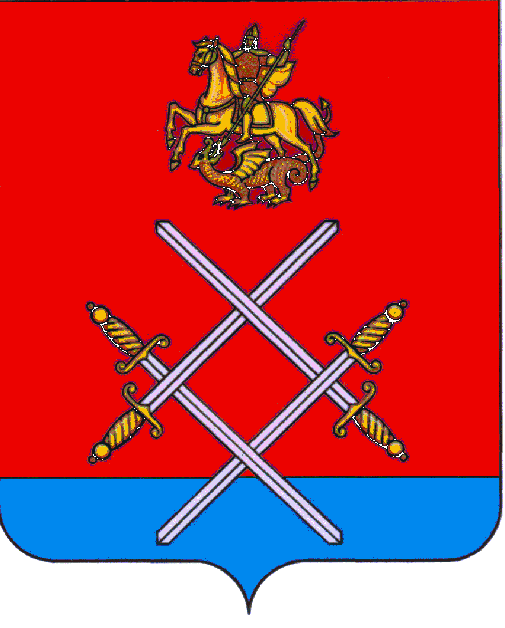 АДМИНИСТРАЦИЯ РУЗСКОГО МУНИЦИПАЛЬНОГО РАЙОНА МОСКОВСКОЙ ОБЛАСТИПОСТАНОВЛЕНИЕОТ______17.02.2016___________№_310__Об утверждении стоимости услуг, предоставляемых согласно гарантированному перечню услуг по погребению на безвозмездной основе умерших, не подлежавших обязательному социальному страхованию на случай временной нетрудоспособности и в связи с материнством на день смерти и не являющихся пенсионерами, мертворожденных детей по истечению 154 дней беременности, умерших, личность которых не установлена органами внутренних дел на 2016 год.В соответствии  с Федеральным законом от 06.10.2003 №131- ФЗ «Об общих принципах организации местного самоуправления в Российской Федерации», Федеральным законом от 12.01.1996 №8-Ф3 «О погребении и похоронном деле», Постановлением  Правительства Российской Федерации от 12.10.2010 №813 «О сроках индексации   предельного размера стоимости услуг, предоставляемых согласно гарантированному перечню услуг по погребению, подлежащей возмещению специализированной службе по вопросам похоронного дела», Законом Московской области от 17.07. 2007 №115 «О погребении и похоронном деле в Московской области», руководствуясь Уставом Рузского муниципального района, постановляю: 1. Утвердить стоимость услуг, предоставляемых согласно гарантированному перечню услуг по погребению на безвозмездной основе умерших, не подлежащих обязательному социальному страхованию на случай временной нетрудоспособности и в связи с материнством на день смерти и не являющихся пенсионерами, мертворожденных детей по истечению 154 дней беременности, умерших, личность которых не установлена органами внутренних дел на 2016 год (Прилагается).2. Опубликовать в газете «Красное Знамя» и разместить на официальном сайте администрации Рузского муниципального района в сети «Интернет».3. Контроль  за исполнением  настоящего  Постановления возложить  на заместителя  руководителя  администрации  Рузского  муниципального района  Московской области Урмана Л.А.Руководитель администрации                                                                   М.В. ТархановВерно начальник общего отдела                                                          Л.В.СпиридоноваИсп.Н.Н.Русакова